РОССИЙСКАЯ ФЕДЕРАЦИЯКомитет по образованию администрации Ханты-Мансийского районаМуниципальное казенное общеобразовательное учреждениеХанты-Мансийского района«Средняя общеобразовательная школа п. Кирпичный»(МКОУ ХМР «СОШ п.Кирпичный»)ПРИКАЗ17 мая 2017 г.                                                                  №123–ОО проведении Сурдлимпийского урокаНа основании письма Департамента образования и молодежной политики ХМАО-Югры от 03.05.2017 г. №10-Исх-4473 , в целях воспитания толерантного отношения к людям с ограниченными возможностями здоровья ПРИКАЗЫВАЮ:Провести 19 мая 2017 года в 14.00 Сурдлимпийский урок (далее – Урок).Назначить ответственной за проведение Урока педагога-психолога Гранопольскую Е.М.Гранопольской Е.М.:Привлечь к проведению урока обучающихся 7-9,11 классов. использовать материалы урока (план, мультимедийная презентация), размещенные на сайте бюджетного учреждения Ханты-Мансийского автономного округа-Югры «Центр адаптивного спорта» в разделе «Неформальная педагогика»: http://www.csi-ugra.ru/education/deaflympics-lessons/.Информацию о проведении Урока, а также фотоматериалы необходимо направить 19.05.2017 г. на электронный адрес директору согласно приложению к настоящему приказу.Контроль за исполнением настоящего приказа возложить на заместителя директора по УВР Белослудцеву И.М.Директор                                      Н.А.Илларионова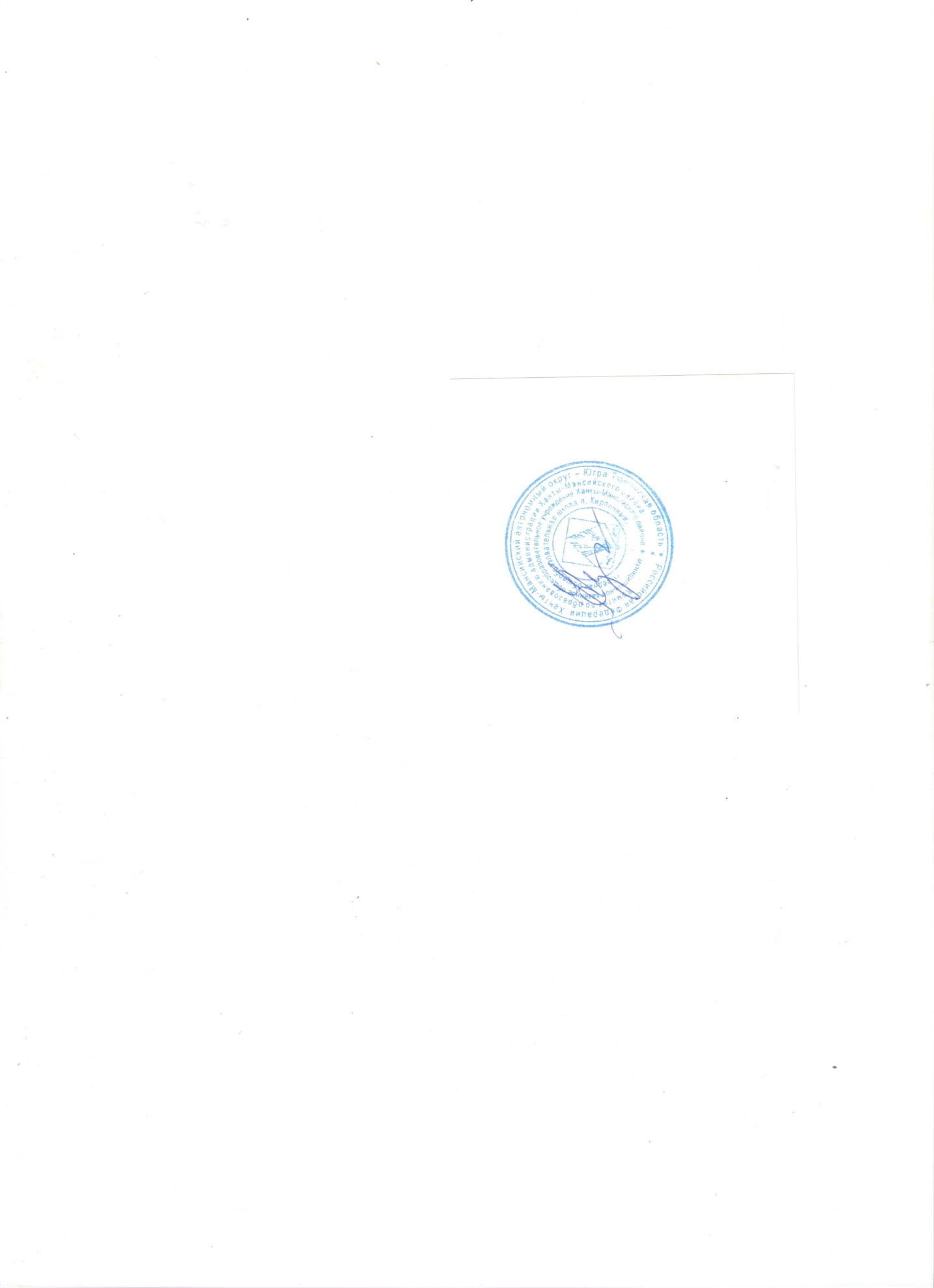 С приказом ознакомлены:Белослудцева И.М.Гранопольская Е.М.Приложение к приказу от 17 мая 2017 года №123-ОИнформацияСурдлимпийского урока Муниципальное казенное общеобразовательное учреждение Ханты-Мансийского района «Средняя общеобразовательная школа п.Кирпичный»(полное наименование образовательной организации)№п/пКоличество участников, принявших участие в мероприятии, Краткий анализ урока 1